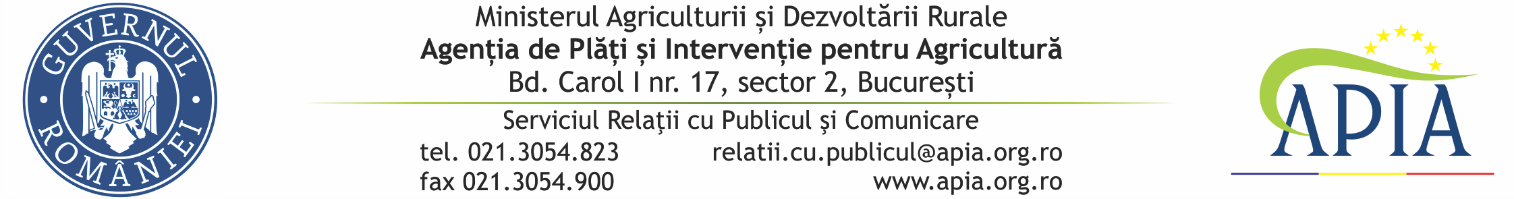 11 octombrie 2021COMUNICAT DE PRESĂAPIA efectuează plata ajutorului de stat pentru motorina utilizată în agricultură aferentă trimestrului II - anul 2021 Agenția de Plăți şi Intervenție pentru Agricultură (APIA), prin Centrele Județene, informează că a demarat plata ajutorului de stat pentru motorina utilizată în agricultură, aferentă cantităților de motorină utilizate în perioadele 01.04. – 30.06.2021 (trimestrul II/2021), în conformitate cu prevederile HG nr.1174/2014 și OMADR nr.1727/2015, cu modificările şi completările ulterioare.Valoarea ajutorului de stat acordat sub formă de rambursare care urmează a fi plătită este de 174.543.800,00 lei pentru un număr de 17.181 beneficiari cu cantitățile de motorină determinate cu acciza redusă de 111.310.132,873 litri.Cantitățile de motorină pentru trimestrul II/2021, care beneficiază de ajutor de stat și sunt aprobate prin Ordinul Ministrului nr. 261/05.10.2021, se regăsesc prezentate mai jos:SERVICIUL RELAŢII CU PUBLICUL ŞI COMUNICARENr.Crt.SpecificareCantități de motorină(litri)Valoarea ajutorului de stat rotunjit, fără subdiviziuni
(lei)1.Sectorul vegetal99.492.079,672156.022.243,002.Sectorul zootehnic11.247.142,31617.624.081,003.Sector îmbunătățiri funciare570.910,885897.476,00Total111.310.132,873174.543.800,00